Athletic Program SpecialistCity of franklin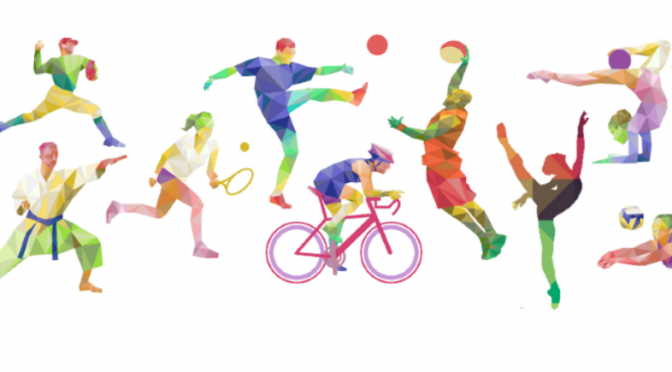 Job Description and RequirementsThis position is responsible for planning, organizing, and supervising a variety of athletic programs andactivities offered by the Parks and Recreation Department. Some of the major duties for this job include, but are not limited to: developing athletic programs; maintaining athletic facilities; planning, directing, and participating in athletic programs and activities; preparing, storing, and issuing materials; preparing and maintaining appropriate records; setting up and maintaining all athletic facilities under department control; coordinating activities with school authorities and civic groups; etc.  The position is listed as grade 20 with a starting salary of $38,715.For more information and details about the job use the contact information on the right!  This job is open until filled!Telephone: (757)562-8561Office: 207 West Second Avenue Franklin, VA 23851 Email: info@franklinva.com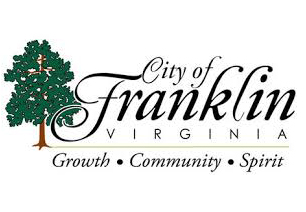 